互联网营销学制：4个月    地址：北京     费用：20800互联网营销是新一代营销手段，费用低、见效快，是帮助企业快速完成市场调研、网站策划及建设、网站优化、网络广告和网络推广等进行的一系列活动。随着企业用人需求的不断变化，一专多能型人才成为时下香饽饽。一专多能型人才就是要求营销人员既要具有专业知识，又要具有适应社会的多方面工作的能力；一专，就是要掌握本职专业技术，凭借扎实的基本功，过硬的专业技能在某一领域成为行家。多能，就是要在掌握本职专业技术的基础上，学习掌握与本职工作密切相关的其他的专业技术，并能适应企业多方面需求，高质量完成任务。学习时长：4个月课程内容：SEO搜索引擎优化及建站SEM搜索引擎竞价新媒体营销电商课程特色：三分理论+七分实战，学完之后相当于拥有2年的实战工作经验。八大福利制度：免费食宿、免息贷款、就业服务、个人培训损失险、免费试学、交通补助、网课赠送、免费重修。报读条件：     大专以上学历均可报读。证书：     学员修完所有课时可获得结课证书。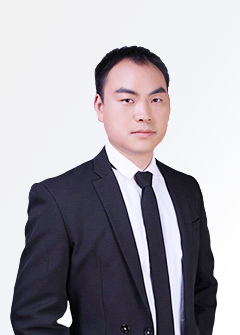 吴老师互联网营销研究院院长原大型公司SEO总监某上市公司SEO总监、多家公司高级SEO顾问、SEO高级讲师。9年互联网营销一线实战与管理经验，项目涉及教育招聘、金融电商、出行旅游、机械工业品等多个领域，操盘SEO项目站点数百个，搜索流量达日均百万，带动企业数千万业绩。擅长SEO快排、文案策划、社群运营、数据分析等。授课风格：以一颗真诚负责的心对待每一个学员。授课思路灵活多样、引导思考式教学，标准高、严要求，期望每位学员真正有所获。始终以“用心观察、用心体会、用心实践”来诠释对互联网营销的热爱。报名回执表企业名称企业名称企业名称联系人信息联系人信息联系人信息联系人信息联系人信息联系人信息联系人信息联系人信息联系人信息联系人信息联系人信息联系人信息联系人信息姓名手机手机电话邮箱职位微信微信传真身份证号参会学员名单参会学员名单参会学员名单参会学员名单参会学员名单参会学员名单参会学员名单参会学员名单参会学员名单参会学员名单参会学员名单参会学员名单参会学员名单姓名性别职务职务电话电话手机手机手机微信邮箱邮箱身份证号说明1、收到报名表后 发放报名确认函，缴纳学费1、收到报名表后 发放报名确认函，缴纳学费1、收到报名表后 发放报名确认函，缴纳学费1、收到报名表后 发放报名确认函，缴纳学费1、收到报名表后 发放报名确认函，缴纳学费1、收到报名表后 发放报名确认函，缴纳学费1、收到报名表后 发放报名确认函，缴纳学费1、收到报名表后 发放报名确认函，缴纳学费1、收到报名表后 发放报名确认函，缴纳学费1、收到报名表后 发放报名确认函，缴纳学费1、收到报名表后 发放报名确认函，缴纳学费1、收到报名表后 发放报名确认函，缴纳学费说明2、收到学费后 安排座位（按交费先后顺序排列）、发送报名确认函。2、收到学费后 安排座位（按交费先后顺序排列）、发送报名确认函。2、收到学费后 安排座位（按交费先后顺序排列）、发送报名确认函。2、收到学费后 安排座位（按交费先后顺序排列）、发送报名确认函。2、收到学费后 安排座位（按交费先后顺序排列）、发送报名确认函。2、收到学费后 安排座位（按交费先后顺序排列）、发送报名确认函。2、收到学费后 安排座位（按交费先后顺序排列）、发送报名确认函。2、收到学费后 安排座位（按交费先后顺序排列）、发送报名确认函。2、收到学费后 安排座位（按交费先后顺序排列）、发送报名确认函。2、收到学费后 安排座位（按交费先后顺序排列）、发送报名确认函。2、收到学费后 安排座位（按交费先后顺序排列）、发送报名确认函。2、收到学费后 安排座位（按交费先后顺序排列）、发送报名确认函。备注：报名回执填好后发送至邮箱    。教务组会在收到报名回执的1-2天内发送报名确认函。详细咨询：备注：报名回执填好后发送至邮箱    。教务组会在收到报名回执的1-2天内发送报名确认函。详细咨询：备注：报名回执填好后发送至邮箱    。教务组会在收到报名回执的1-2天内发送报名确认函。详细咨询：备注：报名回执填好后发送至邮箱    。教务组会在收到报名回执的1-2天内发送报名确认函。详细咨询：备注：报名回执填好后发送至邮箱    。教务组会在收到报名回执的1-2天内发送报名确认函。详细咨询：备注：报名回执填好后发送至邮箱    。教务组会在收到报名回执的1-2天内发送报名确认函。详细咨询：备注：报名回执填好后发送至邮箱    。教务组会在收到报名回执的1-2天内发送报名确认函。详细咨询：备注：报名回执填好后发送至邮箱    。教务组会在收到报名回执的1-2天内发送报名确认函。详细咨询：备注：报名回执填好后发送至邮箱    。教务组会在收到报名回执的1-2天内发送报名确认函。详细咨询：备注：报名回执填好后发送至邮箱    。教务组会在收到报名回执的1-2天内发送报名确认函。详细咨询：备注：报名回执填好后发送至邮箱    。教务组会在收到报名回执的1-2天内发送报名确认函。详细咨询：备注：报名回执填好后发送至邮箱    。教务组会在收到报名回执的1-2天内发送报名确认函。详细咨询：备注：报名回执填好后发送至邮箱    。教务组会在收到报名回执的1-2天内发送报名确认函。详细咨询：